Журнал взаимодействия с родителямиЛогопедическая подготовительная группа №9№п/пДатаТема:Форма работы (видеоконсультации, мастер-класс, Лернинг Anc(с 5 лет) и т.д.)Скриншот выполнения112.03.2024«Домашние животные из геометрических фигур» (аппликация)Мастер – класс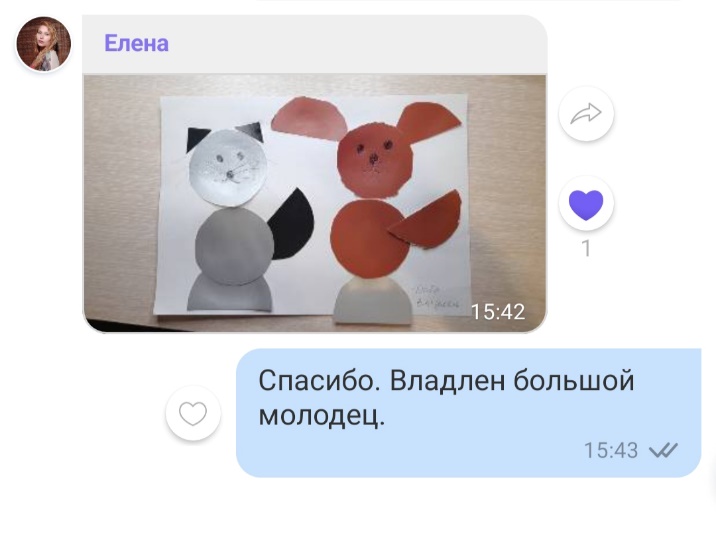                                  Дыба Владлен  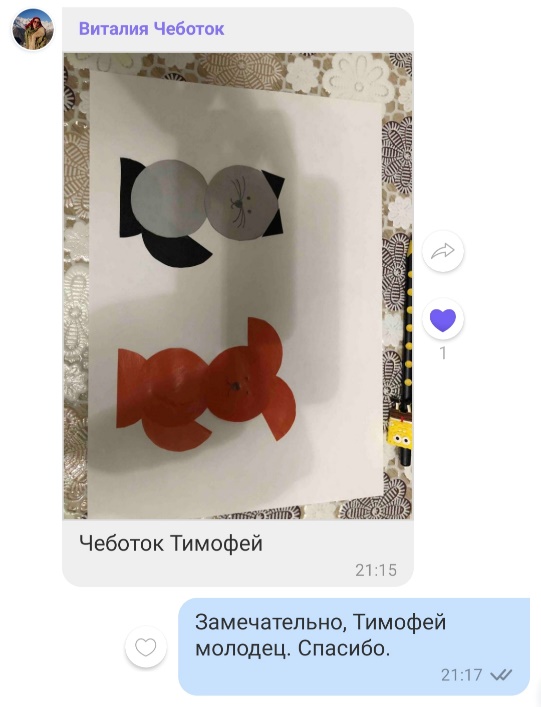 220.03.2024 «Веселые ладошки» аппликацияМастер – класс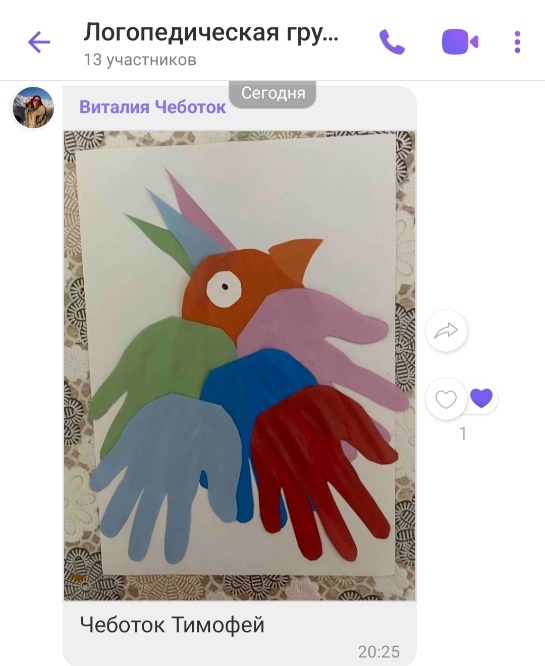 327.03.2024 «День театра» (Объемные поделки)          Мастер-класс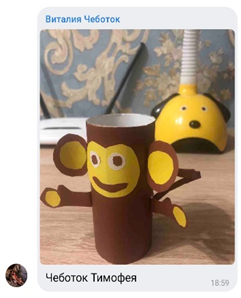 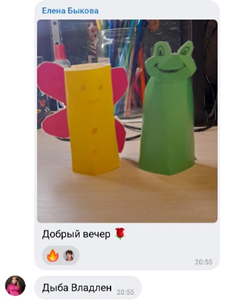 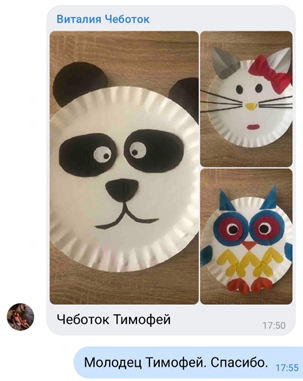 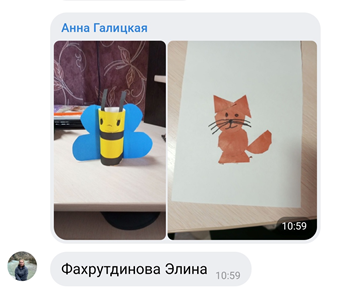 101.04.2024«День птиц»АппликацияМастер-класс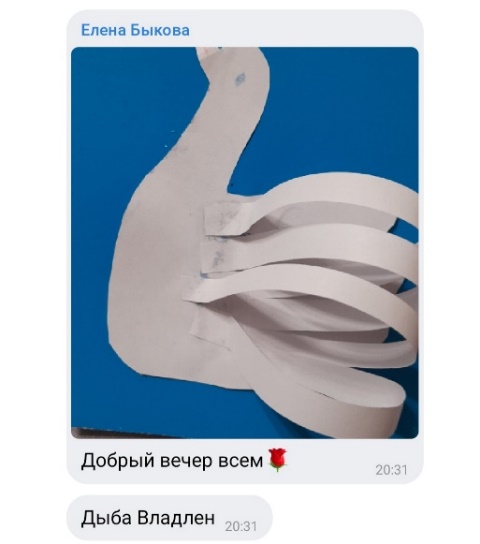 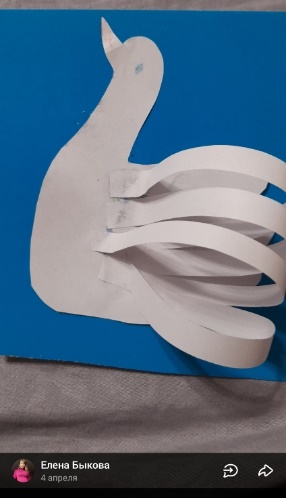                       Дыба Владлен210.04.2024 «Ко дню космонавтики»  «Ракета»Графический диктантАппликация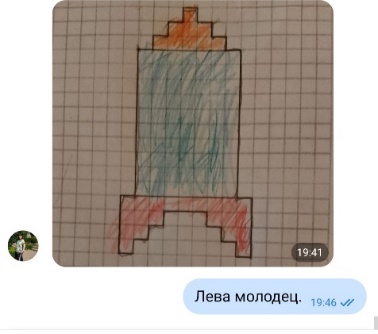 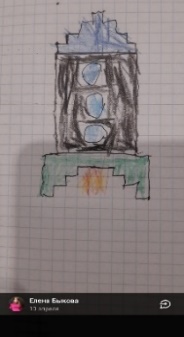          Гимзиков Лев                           Дыба Владлен        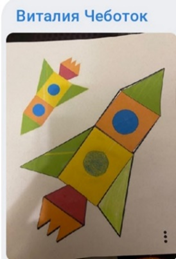                  Чеботок Тимофей316.04.2024Конструирование «Собери по образцу»   Мастер - класс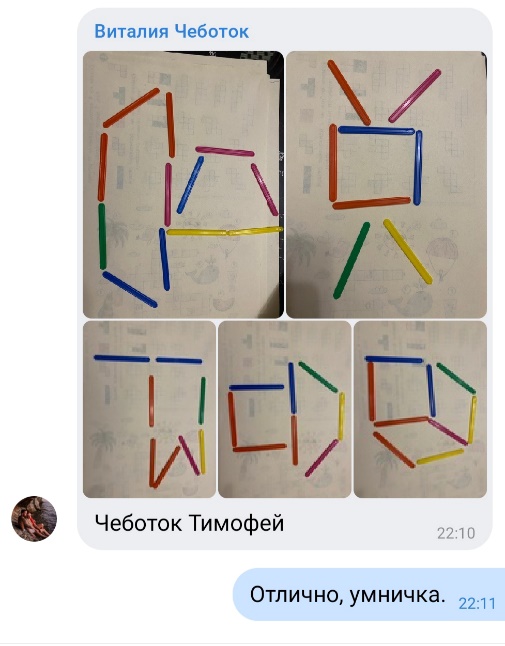 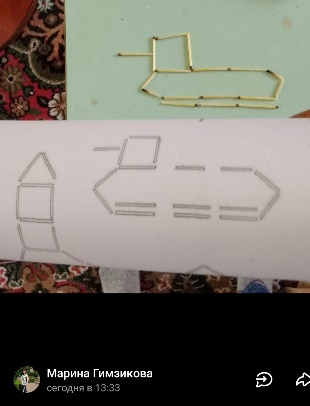 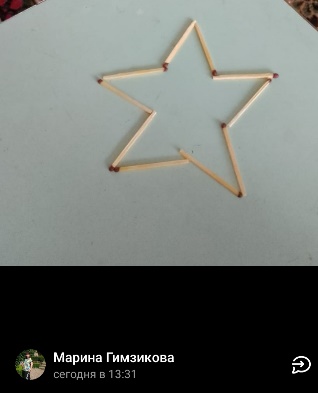 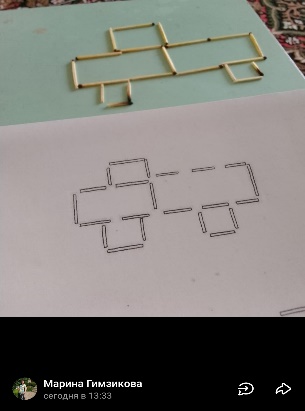 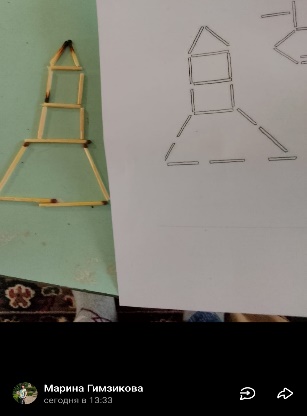 Гимзиков Лев422.04.2024«Международный день земли»Видеопрезентация «Всемирный день земли»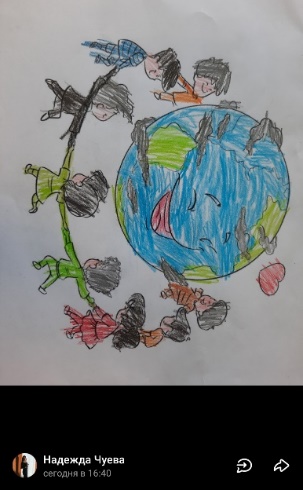 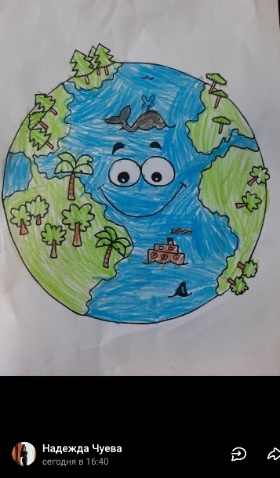 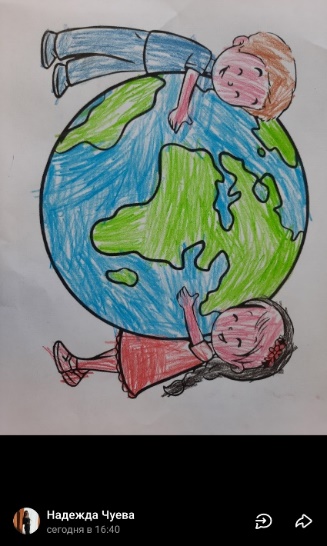    Чуев Антон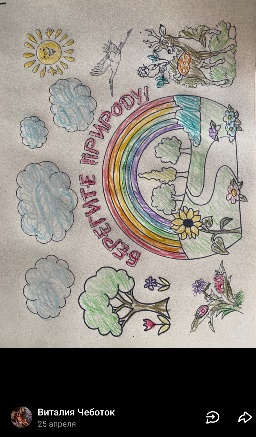   Чеботок Тимофей726.04. 2024«Оригами»Мастер-класс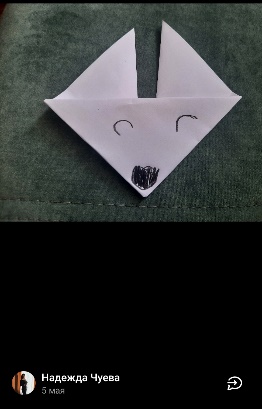 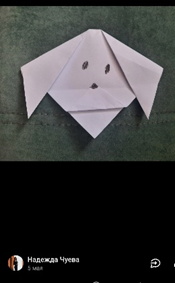      Чуев Антон802.05.2024«Пасхальное яйцо»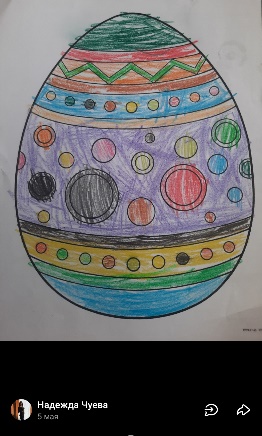 Чуев Антон903.05.2024«Разгадываем ребусы»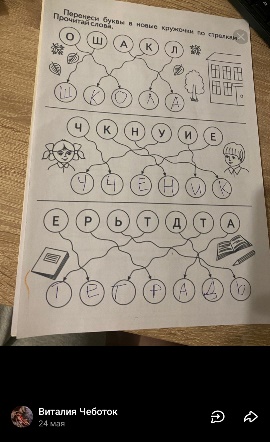 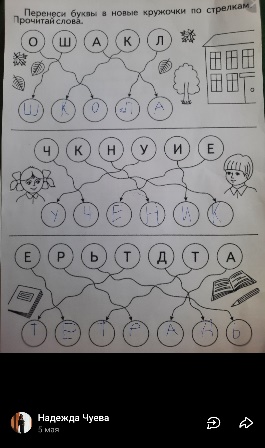    Чеботок Тимофей      Чуев Антон1020.05.2024Задания по математике 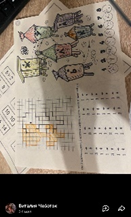 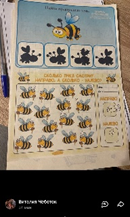 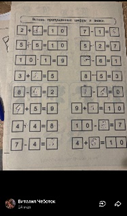 Чеботок Тимофей